คณะวิทยาศาสตร์ มหาวิทยาลัยเกษตรศาสตร์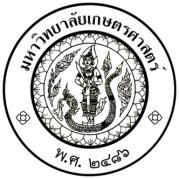 คำร้องขอลาพักการศึกษา
Request for Leave of Absenceเรียน……………………………………………………………………………………1	    วันที่ ……………/…………………/………………
To            (อาจารย์ที่ปรึกษา/Advisor)	Date          DD/MM/YYYY                 ..	ข้าพเจ้า (นาย/นาง/นางสาว)…………………………………………………………………………………………………………………………...... ตัวบรรจง
	           I, (Mr./Mrs./Ms.)                                                                                                                       Print nameรหัสประจำตัวนิสิต                                                 ชั้นปีที่ …. คณะ วิทยาศาสตร์ สาขา…………………………………………………………Student ID                                                                  Year        Faculty of Science Major Field
หมายเลขโทรศัพท์ …………………………… อีเมล ..……………………………….. Facebook …………………………………… LINE ID ………………………
Phone number                                E-mail
ที่อยูปัจจุบัน Current address …………………………………………………………………………………………………………………………………………………………………….มีความประสงค์ขอลาพักการศึกษาเป็นจำนวน ........ ภาคการศึกษา  ตั้งแต่ภาค............ปีการศึกษา........... ถึงภาค............ปีการศึกษา..................
Request for Leave of absence for                   semester(s), starting from       academic year    to               academic yearเนื่องจาก Reasons........................................................................................................................................................................................... ...........................................................................................................................................................................................................................อนึ่ง ข้าพเจ้าได้ลงทะเบียนเรียนไว้ในภาค ปีการศึกษา ดังนี้ Registered courses in the current semester:จึงเรียนมาเพื่อโปรดพิจารณาอนุมัติ  		          ลงนาม / Signature ……………………………………………………………** พร้อมแนบเอกสารประกอบการพิจารณาขอลาพักการศึกษา มาพร้อมด้วย (กรณี เจ็บป่วย ต้องแนบใบรับรองแพทย์)รหัสวิชา / Codeชื่ออาจารย์ประจำวิชา / Lecturerรหัสวิชา / Codeชื่ออาจารย์ประจำวิชา / Lecturer	คำยินยอมของผู้ปกครอง  Guardian’s Consent		ยินยอมให้ลาพักการศึกษา I consent student’s request.
		ไม่ยินยอมให้ลาลาพักการศึกษา  I do not consent.
           ลงนาม / Signature ……………….……………………………	( ...................................................... )
	ผู้ปกครอง / Guardian
	……………/…………………/………………	คำพิจารณาคณบดีคณะวิทยาศาสตร์  Dean’s Decision
		อนุมัติ     .Approved
		ไม่อนุมัติ   Denied		ลงนาม / Signature ……………………………………………	(ผศ. สายใจ ชาญเศรษฐิกุล)
	รองคณบดีฝ่ายบริการการศึกษา
	ปฏิบัติหน้าที่แทนคณบดีคณะวิทยาศาสตร์
	……………/…………………/………………	เรียน	   หัวหน้าภาควิชา  To Head of Department
		เห็นชอบ .   Approved
		ไม่เห็นชอบ  Denied
           ลงนาม / Signature ……………………………………..………	  ( .................................................... )
	อาจารย์ที่ปรึกษา / Advisor
	……………/…………………/………………	เรียน	ผู้อำนวยการสำนักบริหารการศึกษา
	   To	Director of the Office of Educational Administration
		เพื่อโปรดดำเนินการ To proceed as requested		ลงนาม / Signature ……………………………………………	( นางบงกช วัดเมือง )
	หัวหน้างานบริการการศึกษา
	Head of the Education Service Division	……………/…………………/………………	เรียน	คณบดี  To Dean
		เห็นชอบ .   Approved
		ไม่เห็นชอบ  Denied.           ลงนาม / Signature ……………………………………………	 ( .................................................... )
	หัวหน้าภาควิชา / Head of Department
	……………/…………………/………………	เรียน	ผู้อำนวยการสำนักบริหารการศึกษา
	   To	Director of the Office of Educational Administration
		เพื่อโปรดดำเนินการ To proceed as requested		ลงนาม / Signature ……………………………………………	( นางบงกช วัดเมือง )
	หัวหน้างานบริการการศึกษา
	Head of the Education Service Division	……………/…………………/………………